Принято считать, что все дети талантливы с рождения. Но это известное высказывание справедливо лишь отчасти. Родившись, ребенок имеет задатки определенных способностей, которые обязательно нужно развивать. Поэтому, правильнее было бы говорить, что талантливыми дети все-таки не рождаются, а становятся. 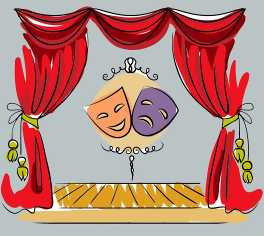 Главную роль здесь призваны сыграть родители, которые много времени проводят с ребенком, лучше его знают, чувствуют и понимают. Наблюдая за тем, чем ребенок предпочитает заниматься, в какие игры играет, чем интересуется и какие вопросы задает, можно составить представление об его интересах и способностях. Сегодня мы поговорим о том, как развить у ребёнка актерский талант и как мы,  взрослые, можем помочь в его развитии.Предлагаем Вашему  внимаю театральные этюды, которые развивают выразительность движений и выразительность речи детейВторая младшая группаЭтюды на выражение удовольствия и радости«Новая кукла»Девочке подарили новую куклу. Она рада, весело скачет, кружится, играет с куклой. В зале звучит музыка П. Чайковского «Новая кукла».«Маме улыбаемся»Ведущий поёт песенку «Маме улыбаемся» В.Агафонникова.Ой, лады, лады, лады,Не боимся мы воды,Чисто умываемся - вот так!Маме улыбаемся - вот так!Дети слушают песню и повторяют движения, которые им показывает ведущий.1-я строчка - хлопают в ладоши.2-я строчка - разводят руки в стороны ладонями вверх.3-я строчка - гладят по кругу свои щеки.4-я строчка - опускают руки и улыбаются.Упражнения на внимание и памятьДаем ребенку игрушку: некоторое время он ее разглядывает, затем вещь убираем и просим описать ее.Раскладываем на столе пять мелких игрушек, предлагаем детям внимательно рассмотреть их, подержать в руках. Затем накрываем игрушки плотной тканью и незаметно убираем одну, после чего просим детей определить, какой недостает.Упражнения на развитие воображенияСочини сказкуДетям дают две - три игрушки и предлагают придумать сказку с их участием. Ведущий тоже берет игрушку и сочиняет вместе с детьми.«Морозко в зимнем лесу».Предлагаем детям с помощью снежного кома (комок ваты) перенестись в зимний лес. Дети, вспомнив ощущения холодного колючего снега, бьющего в комочек, закрывают лицо руками.Этюды на выразительность жеста«Тише!»Два мышонка должны перейти дорогу, на которой спит котенок. Они, то идут на носочках, то останавливаются и знаками показывают друг другу: «Тише!»Этюд сопровождается музыкой Б. Берлина «Спящий котёнок».Выразительные движения: Шея вытянута вперед, указательный палец приставлен к сжатым губам, брови «идут вверх».«Иди ко мне»Мальчик манит к себе щенка, который очень маленький. Выразительные движения: Присесть, обе руки вытянуты навстречу щенка.«Уходи!»Ребенок отталкивает обидчика.Выразительные движения: Кисти рук держать вертикально, ладонями наружу.Баю – байВедущая: Баю – бай, баю – бай!Спи, мой мишка, засыпай.Ты скорей закрой глазок,Ты поспи, поспи часок.Баю – бай, баю – бай!Спи, мой мишка, засыпай!(Выразительные движения: шея вытянута вперед к мишке, плавное покачивание игрушкой в ритме песни)«До свидания!»От пристани отходит огромный белый теплоход. Провожающие, глядя на стоящих на палубе моряков и пассажиров, машут им высоко поднятой рукой: «До свидания! До встречи!»«Спящий котенок»Ребенок исполняет роль котенка, который ложится на коврик и засыпает. У котенка мерно поднимается и опускается животик. Этюд сопровождается музыкой Р. Паулса «День растает, ночь настанет» (колыбельная).«На двери висит замок»Ведущая: На двери висит замок (дети сцепили руки в замок)Кто его открыть бы мог? (дети стараются разъединить сцепленные руки)Повернули, покрутили (выполняют вращательное  движение руками)Постучали и открыли (стучат сцепленными руками по коленкам и разъединяют руки)Сорока – сорокаВедущая: Сорока – сорока, где была?Ребенок: Далеко (машет рукой.) Кашку варила (помешивает воображаемой ложкой в воображаемой кастрюле). Детушек кормила (раздает детям воображаемые миски)Ведущая: На порог скакала (Прыгает на двух ногах в ритме прибаутки, машет «крыльями»)Гостей созывала.Гости услыхали.Быть обещали.«Вкусные конфеты»У девочки в руках воображаемый кулек (коробка) с конфетами. Она протягивает его по очереди детям. Они берут по одной конфете и благодарят девочку, потом разворачивают бумажки и берут конфеты в рот. По ребячьим лицам видно, что угощение вкусное.Этюд сопровождается музыкой Т. Кассерна «Медовые конфетки».Мимика: Жевательные движения, улыбка.«Лисичка подслушивает»Лисичка стоит у окна избушки, в которой живут котик с петушком, и подслушивает, о чем они говорят.Выразительные движения: голова наклонена в сторону (слушает, подставляет ухо), взгляд направлен в другую сторону, рот полуоткрыт.Поза. Нога выставлена вперед, корпус тела слегка наклонен кпереди.«Лисенок боится»Лисенок увидел на другом берегу ручья свою маму, но он не решается войти в воду. Вода такая холодная, да и глубоко тут.Выразительные движения: Поставить ногу вперед на носок, потом вернуть ногу на место. Повторить это движение несколько раз. Для большей выразительности можно имитировать встряхивание с ноги воображаемых капелек воды.Средняя группаЭтюды на выражение внимания, интереса и сосредоточения«Кузнечик»Девочка гуляла в саду и вдруг увидела большого зеленого кузнечика. Стала она к нему подкрадываться. Только протянула руки, чтобы прикрыть его ладошками, а он прыг - и вот уже стрекочет совсем в другом месте.Выразительные движения. Шея вытянута вперед, пристальный взгляд, туловище слегка наклонено вперед, ступать на кончики пальцев.Давайте потанцуемВедущая предлагает детям потанцевать. Девочки пляшут только тогда, когда ведущая поднимает цветок, а мальчики – когда поднят флажок. Когда ведущая поднимает одновременно и цветок, и флажок, танцуют все вместе. Звучит русская народная плясовая мелодия. Дети импровизируют танцевальные движения.Выбери одежду для куклыВедущая показывает детям куклу и предлагает запомнить, во что та одета. Затем убирает игрушку за ширму, а малышам дает такую же, и к ней два или три комплекта одежды. В эти комплекты входит и наряд для первой куклы. Дети должны выбрать нужные вещи и одеть вторую игрушку так же, как и первую.Упражнения на развитие памятиКто пришел?Ведущая показывает детям настольный кукольный спектакль, в котором участвуют четыре, пять и более действующих лиц, по ходу сказки появляющихся друг за другом («Репка», «Теремок», Заюшкина избушка»). После просмотра сказки ведущая спрашивает:Кто пришел первым?Кто последним?Просит назвать всех кукол, участвующих в спектакле.Вспомни свою игрушкуДети выбирают игрушку, ведущая предлагает им потанцевать с ней, затем уложить ее спать. Затем ведущая отвлекает внимание: проводит подвижную игру или поет песню, после чего детям предлагает вспомнить, с какой игрушкой каждый ребенок танцевал.Упражнение на развитие воображенияПредположим, что…Ведущая предлагает детям предположить, что меховая шапка – это пушистый котенок, кожаный ремень - змея, серая рукавичка – мышонок. Дети должны отнестись к данному предмету, как к живому существу: погладить, прижать к себе, попытаться согреть своим дыханием или с испугом и отвращением оттолкнуть предлагаемую вещь, отбежав в сторону.Прогулка в лесВедущая предлагает детям отправиться на прогулку в лес. Дети представляют себе, что они идут по извилистой лесной тропинке, перепрыгивая через лужи, пересекают спаханное поле, увязая в мягкой, рыхлой земле. По тоненькой дощечке переходят ручеек, по кочкам перебираются через болото. Возвращаются домой той же дорогой.Этюды на выражение гнева«Сердитый дедушка»К дедушке в деревню приехал Петя и сразу же пошел гулять. Дедушка рассердился, что Петя ушел за калитку. А если из леса придет волк, что будет с Петей?Мимика: Нахмуренные брови.Во время этюда звучит музыка С. Прокофьева из симфонической сказки «Петя и Волк», тема дедушки.«Король Боровик не в духе»Ведущий читает стихотворение, а ребенок действует согласно тексту.Шел король БоровикЧерез лес напрямик.Он грозил кулакомИ стучал каблуком.Был король Боровик не в духе:Короля покусали мухи. (В. Приходьт)«Два сердитых мальчика»Мальчики поссорились. Они очень сердиты, сдвинули брови, размахивают руками, наступают друг на друга, вот-вот подерутся...Этюды на выразительность жеста«Отдай!»Ребенок требует отдать ему игрушку.Выразительные движения: Кисти рук держать горизонтально ладонями кверху.«Это я! Это моё!»Ребенок разговаривает с глухой бабушкой, которая, оказывается, ищет именно его. Он уже понял, что с бабушкой надо разговаривать при помощи рук: ничего-то бабушка не слышит. Бабушка спрашивает: «Где Витя?» (называется имя играющего), «Чьи это книги?», «Чьи игрушки?». И т. п. Мальчик отвечает жестом.Выразительные движения: Рука согнута в локте, указательный палец направлен на грудь: «Я!» Идея обладания более обширного «я» выражается более или менее сильным прижатием кисти к груди: «Моё, принадлежит мне!»Этюды на выражение страдания и печали«Стрекоза замерзла»Пришла зима, а Стрекоза не приготовила себе домик, не запасла еды впрок. Стрекоза дрожит от холода:Холодно, холодно,Ой-ёй-ёй-ёй!Голодно, голодно,Жутко зимой!Мне некуда деться,Сугробов не счесть. Пустите погретьсяИ дайте поесть.Звучит музыка В. Герчика «Песня Стрекозы» (из детской одноактной оперы «Стрекоза»).Мимика. Приподнятые и сдвинутые брови; стучать зубами.«Северный полюс»У девочки Жени был волшебный цветик-семицветик. Захотела она попасть на Северный полюс. Достала Женя свой заветный цветик-семицветик, оторвала один из его лепестков, подбросила его вверх и сказала:«Лети, лети, лепесток,Через запад на восток,Через север, через юг,Возвращайся, сделав круг.Лишь коснешься ты земли -Быть, по-моему, вели.Вели, чтобы я была на Северном полюсе!»И Женя тут же, как была в летнем платьице, с голыми ногами, одна-одинешенька, оказалась на Северном полюсе, а мороз там сто градусов! (В. Каверин.)Выразительные движения: Колени сомкнуты так, что одно колено прикрывает другое; руки около рта; дышать на пальцы.«Ой, ой, живот болит»Два медвежонка Тим и Том съели вкусные, но немытые яблоки. У них разболелись животы. Медвежата жалуются:Ой, ой, живот болитОй, ой, меня тошнит!Ой, мы яблок не хотим!Мы хвораем, Том и Тим!Жалоба медвежат сопровождается музыкой М. Красева «Жалобная песенка» (из музыкальной сказки «Тим и Том»).Выразительные движения: Брови приподняты и сдвинуты, глаза прищурены; туловище согнуто, живот втянут; руки прижаты к животу.Этюды на выражение удивления«Удивление»Мальчик очень удивился: он увидел, как фокусник посадил в пустой чемодан кошку и закрыл его, а когда открыл чемодан, кошки там не было. Из чемодана выпрыгнула собака.Мимика: Рот раскрыт, брови и верхние веки приподняты.Ох, ох, что за гром?Ребенок: Ох, ох, что за гром? (Руки к щекам, покачивание головой из стороны в сторону).Муха строит новый дом. (Кулачок стучит об кулачок)Молоток: стук – стукПомогать идет петух. (Взмахи руками.)Самолеты загуделиРебенок: Самолеты загудели, (вращательные движения руками, согнутыми в локтях)Самолеты полетели, (легкий бег, руки отведены в стороны)На полянку тихо сели (присаживаются на одно колено, руки в сторону)Да и снова полетели (легкий бег, руки в стороны.)Этюды на расслабление мышц«Сосулька»У нас под крышейБелый гвоздь висит,Солнце взойдет,Гвоздь упадет. (В. Селиверстов)Первая и вторая строчки: руки над головой. Третья и четвертая строчки: уронить расслабленные руки и присесть.«Шалтай-Болтай»Шалтай-БолтайСидел на стене.Шалтай-БолтайСвалился во сне.(С. Маршак)Ребенок поворачивает туловище вправо-влево, руки свободно болтаются, как у тряпочной куклы. На слова «свалился во сне» резко наклонить корпус тела вниз.«Петрушка прыгает»Играющий изображает Петрушку, который мягко и легко прыгает. Прыжки на двух ногах одновременно с мягкими, расслабленными коленями и корпусом, висящими руками и опушенной головой.Выразительные движения: Ноги согнуты в коленях, корпус тела слегка наклонен вперед, руки висят вдоль тела, голова наклонена вниз.Этюд сопровождается музыкой Д. Кабалевского «Клоуны».«Кукушонок кланяется»Кукушка кукушонку купила капюшон.Кукушкин кукушонок в капюшоне смешон.Этюд сопровождается музыкой «Кукушка кукушонку». Во время этюда ребенок наклоняет корпус вперед - вниз без всякого напряжения, как бы бросая его, затем выпрямляет корпус.Этюды на выражение удовольствия и радости«Золотые капельки»Идет теплый дождь. Пляшут пузырьки в лужах. Из-за тучки выглянуло солнце. Дождь стал золотым. Ребенок подставляет лицо золотым капелькам дождя. Приятен теплый летний дождь.Во время этюда звучит музыка Д. Христова «Золотые капельки».Выразительные движения: Голова запрокинута, рот полуоткрыт, глаза закрыты, мышцы лица расслаблены, плечи опущены.«Цветок»Теплый луч упал на землю и согрел в земле семечко. Из семечка проклюнулся росток. Из ростка вырос прекрасный цветок. Нежится цветок на солнце, подставляет теплу и свету каждый свой лепесток, поворачивая свою головку вслед за солнцем.Выразительные движения: Сесть на корточки, голову и руки опустить; поднимается голова, распрямляется корпус, руки поднимаются в стороны - цветок расцвел; голова слегка откидывается назад, медленно поворачивается вслед за солнцем.Мимика. Глаза полузакрыты, улыбка, мышцы лица расслаблены.«Ласка»Мальчик с улыбкой гладит и прижимает к себе пушистого котенка. Котенок прикрывает глаза от удовольствия, мурлычет и выражает расположение к своему хозяину тем, что трется головой о его руки.«Медвежата выздоровели»Заболели медвежата Тим и Том. К ним пришел доктор Зай.Он вылечил медвежат. И стало очень хорошо. Не болят больше животы у Тима и Тома.Выразительные движения: Положение сидя, ноги раздвинуты, тело отклонено назад, подбородок слегка приподнят, улыбка.«Смелый наездник»Звучит музыка Р. Шумана «Смелый наездник». Ребенок скачет на конеЯ горжусь своим конем,Он летит, как ветер.Обгоняю я на немВсех коней на свете.(3. Петрова)«После дождя»Жаркое лето. Только прошел дождь. Под мелодию венгерской народной песни дети (на р) осторожно ступают, ходят вокруг воображаемых луж, стараясь не замочить ног. Потом (на f), расшалившись, прыгают по лужам так сильно, что брызги летят во все стороны. Им очень весело.Этюды на выражение страха«Гроза»За окном гроза. Хлещет дождь. Сверкают молнии. Грозно гремит гром.Ребенок один дома. Он стоит у окна. В момент сильного раската грома ему становится страшно.Звучит музыка М. Раухвергера «Гром».Выразительные движения: Голова запрокинута и втянута в плечи; глаза широко раскрыты; рот открыт; ладони как бы отгораживают от лица страшное зрелище.«Таня-плакса»Дети водят хоровод, в центре его Таня, и читают стихотворение:Наша Таня громко плачет:Уронила в речку мячик.Тише, Танечка, не плачь:Не утонет в речке мяч.(А. Барто)Пока дети читают стихотворение, Таня горько плачет. Когда хоровод останавливается, Таня вытирает слезы и улыбается.«Поссорились и помирились»Два ребенка изображают сначала поссорившихся детей.Выразительные движения: Двое детей стоят спиной друг к другу и притопывают одной ногой; руки на поясе или за спиной.Затем помирившихся.Выразительные движения: Дети поворачиваются лицом друг к другу и, улыбаясь, берутся за руки, весело кружатся в танце. В конце обнимаются.Звучит музыка Т. Вилькорейской «Помирились».«Разные настроения»Ох, как плачет малыш -Что медведь рычит.А смеется малыш -Что ручей журчит.А уж слезы текут -Будто дождик льет.Улыбается малыш -Будто солнце взойдет.Вот какой малыш -Сын мой.Ведущий читает стихотворение Е. Юдина «Вот какой малыш», а ребенок изображает мимикой различные эмоциональные состояния, описанные в тексте.«Снегурочка»Ведущий рассказывает сказку «Снегурочка».Затем дети изображают удивление и радость старика со старухой, когда они увидели живую Снегурочку.Выразительные движения:1.Удивление: раскрыть рот, приподнять брови.2.Радость: широко улыбнуться.Старшая группаЭтюды на выражение различных эмоций«Разное настроение»Капризуля, мальчик Марк,Не унять его никак.Улыбнется он на миг,Засияет солнца лик.(Н. Померанцева)Дети по очереди мимикой показывают эмоциональное состояние мальчика Марка.Выразительные движения: 1 - 4-й такты - капризное настроение: брови опущены и сдвинуты, губы полуоткрыты, уголки губ опущены вниз, голова слегка наклонена вниз, плечи опущены. Капризная гримаса на лице дополняется легкими движениями поочередно обоими плечами вперед и назад.5 - 8-й такты - хорошее настроение: брови приподняты, губы тронуты улыбкой, голова слегка откинута назад, плечи развернуты.Во время игры звучит музыка Г. Хакензака «Капризуля, мальчик Марк».В игре используется музыка Д. Львова-Компанейца «Хорошее настроение», П. Христова «Золотые капельки», К. Караева «Сцена грозы» (отрывок), венгерская народная мелодия«Прогулка»Летний день. Дети гуляют (этюд «Хорошее настроение»). Пошел дождь (этюд «Золотые капельки»). Дети бегут домой. Прибежали они вовремя, начинается гроза (этюд «Гроза»). Гроза быстро прошла, перестал идти дождь. Дети снова вышли на улицу и стали бегать по лужам (этюд «После дождя»).«Потерялся»Мальчик с родителями приехал в незнакомый ему город. Они только что сошли с поезда и идут по перрону. Вдруг мальчик увидел очень большую собаку и от удивления даже остановился (этюд «Удивление»), а родители пошли дальше. Собака убежала. Мальчик оглядывается, но мамы и папы (бабушки, брата, сестры) нигде нет. Он бежит к выходу в город (специально поставленные стулья), выходит и застывает в позе отчаяния: мамы и папы здесь нет (этюд «Момент отчаяния»). Родители тоже ищут мальчика. Они подходят к нему сзади и трогают за плечо. Радость встречи. Мама и папа берут его за руки и весело идут с ним по городу (этюд «Хорошее настроение»).«Змей-Горыныч»Сказочный город (поставленные по кругу стулья). В нем живут царевич, царевна и ремесленники. Сторожит город Стражник. Иван-царевич уходит на охоту. Царевна вышивает. Ремесленники заняты каждый своим делом (кузнец кует, маляр красит и т. д.). Стражник обходит город. Налетает Змей-Горыныч. (Звучит музыка П. Чайковского «Баба-яга»). Он смертельно ранит Стражника, убивает ремесленников, а царевну уносит (уводит) в свою пещеру (специально поставленные стулья). Змей-Горыныч летает перед входом в пещеру, сторожит царевну. Иван-царевич возвращается с охоты. Стражник приподнимается, показывает направление, куда Змей-Горыныч унес царевну, бессильно падает. Иван-царевич берет меч и идет сражаться со Змеем-Горынычем (этюд «Битва». Звучит музыка Б. Хоффера «Битва»). Борется и побеждает его. Как только Змей-Горыныч падает, стражник и ремесленники оживают, а из пещеры выходит царевна. Иван-царевич ведет царевну в город. Царевна снова вышивает, ремесленники работают. Стражник обходит город, а Иван-царевич собирается на охоту.«Три подружки»Жили-были три подружки: свинка Хрюшка, кошка Мурка и утка Крякушка. Однажды в теплый летний день они пошли гулять. На них были новые платья, и мамы наказали им строго-настрого не пачкаться и далеко друг от друга не уходить.Но Мурка, гоняясь за птичкой (этюд «Кузнечик»), зацепилась за пенек и разорвала платье, а Хрюшке захотелось полежать и понежиться в луже (этюд «Лентяй»). Утка Крякушка потеряла шляпу и башмачок, когда помогала Хрюшке вылезти из лужи. Вот идут они после прогулки, опустив головы, громко плача. Что-то будет? Что скажут мамы (этюд «Остров плакс»)?Мамы встретили малышей около дома, страшно удивились (этюд «Удивление»), рассердились и хотели их наказать (этюд «Провинившийся»). Но когда они узнали, как Крякушка спасала Хрюшку, перестали браниться и даже похвалили ее!Этюды на выражение внимания, интереса и сосредоточения«Что там происходит?»Мальчики стояли в тесном кружке и что-то делали, наклонив головы вниз. В нескольких шагах от них остановилась девочка.«Что там происходит?» - подумала она, но ближе подойти не решилась.Выразительные движения: Голова поворачивается в сторону происходящего действия, пристальный взгляд. Поза.Выдвинуть одну ногу вперед, перенести на нее вес тела, одна рука на бедре, другая опущена вдоль тела.Не будем скучатьПедагог предлагает детям перечислить различные занятия, например они называют рассматривание рисунков, отгадывание загадок, игру на детских музыкальных инструментах, чтение стихов и тому подобное.По указанию педагога быстро переходят от одного названного вида деятельности к другому. Следует обращать их внимание на то, чтобы переходы были настоящим переключением внимания с одного действия на другое.Будь внимателенДетям предлагают в короткий срок заметить как можно больше подробностей в чьем либо костюме, в картинке и т.д. такая задача требует большого напряжения внимания, и в этом заключается ее смысл.Упражнение на развитие воображенияОживи предметПедагог предлагает детям представить, что книга, чаша, швабра и т.д. – живые предметы, с которыми можно общаться.-О чем можно их спросить? Что они могли бы ответить?ФантазерыРебенок произносит фразу, имеющую определенную эмоциональную окрашенность: выражавшую радость, печаль, испуг, восторг.Остальные дети, используя сказанное в качестве опоры, придумывают историю в заданном настроении.Этюды на выражение страха«Страх»Мальчик боится одиночества. Он неподвижно сидит на стуле и со страхом смотрит на дверь... Вдруг в другой комнате кто-то притаился, что тогда? За время этюда звучит музыка Н. Мясковского «Тревожная колыбельная».Выразительные движения: Голова откинута назад и втянута в плечи.Мимика: Брови идут вверх, глаза расширены, рот раскрыт как бы для восклицания.«Момент отчаяния»Ребенок приехал с родителями в чужой город. На вокзале он отстал от них. Мальчик вышел на привокзальную площадь. Он в смятении, не знает, куда идти. Звучит музыка HL Лысенко «Момент отчаяния» (отрывок).Выразительные движения: Голова наклонена вперед и втянута в плечи, плечи приподняты, брови идут вверх и сдвигаются, губы раскрыты так, что виден верхний ряд зубов, одна рука с силой сжимает другую.Этюды на выражение удовольствия и радости«Карлсон»Ведущий предлагает детям отгадать загадку:Мой дом - у вас на крыше!Я каждому знаком!И мой пропеллер слышенНад вашим чердаком! (М. Танин)Затем один ребенок показывает, какое лицо у Карлсона, а другой - какое довольное лицо у мальчика, к которому прилетел Карлсон.Выразительные движения: 1. Надуть щеки. 2. Улыбаться.«Я - грозный боец»Мальчик чувствует себя сильным и храбрым. Он, пока звучит музыка Г. Шумана «Марш», марширует по залу, воображая себя грозным бойцом:Вот пегий мой конь,Вот сабля моя,И открыть я огоньМогу из ружья.Я - грозный боец,И очень силен,И, как взрослый храбрец,В боях закалён. (Я. Карпов)«Два клоуна»Под музыку В. Адигезалова «Мне очень весело» два веселых клоуна жонглируют воображаемыми разноцветными кольцами, не замечая друг друга. Вдруг они сталкиваются спинами и падают. Им так смешно, что они, сидя на полу, громко хохочут. Немного успокоившись, клоуны помогают друг другу встать, собирают кольца и снова весело жонглируют. Но теперь они бросают кольца друг другу.Выразительные движения: Голова откинута, рот широко раскрыт, губы растянуты улыбкой, брови приподняты, глаза слегка прищурены.«Негаданная радость»В комнату вошла мама, с улыбкой посмотрела на своих мальчиков и сказала:- Заканчивайте, ребята, свою игру. Через час мы идем в цирк!Мама подняла руку и показала билеты. Мальчики сначала замерли, а потом пустились плясать вокруг мамы.Выразительные движения: 1. Закусить нижнюю губу, поднять брови, улыбаться. 2. Смех, потирают руки одну о другую, причем одна рука может быть сжата в кулак. Можно хлопать в ладоши, прыгать, пританцовывать.«Хорошее настроение»Мама послала сына в булочную: «Купи печенье и конфеты, - сказала она.- Мы выпьем с тобой чай и пойдем в зоологический сад». Мальчик взял у мамы деньги, сумку и вприпрыжку побежал в магазин. У него было очень хорошее настроение.Выразительные движения:Походка: быстрый шаг, иногда переходящий на подскоки.Мимика:Улыбка.Во время этюда звучит музыка Д. Львова-Компанейца «Хорошее настроение».Этюды на расслабление мышц«Конкурс лентяев»Ведущий читает стихотворение В. Викторова «Конкурс лентяев»:Хоть и жарко, Сладко спитХоть и зной, В норе прохладной.Занят весь Лежебока видит сон,Народ лесной. Будто делом занят он.Лишь барсук - На заре и на закатеЛентяй изрядный Все не слезть ему с кровати.Затем дети по очереди изображают ленивого барсука. Они ложатся на мат или коврик и, пока звучит музыка Д. Кабалевского «Лентяй», стараются как можно глубже расслабиться.«Фея сна»Дети сидят на стульях, стоящих по кругу на достаточно большом расстоянии друг от друга. Звучит «Колыбельная» К. Дуйсекеева. К детям подходит девочка с тоненькой палочкой в руке - это фея сна (мальчик - волшебник). Фея касается плеча одного из играющих палочкой, тот засыпает (наклоняет голову и закрывает глаза). Затем фея обходит остальных детей, касаясь их волшебной палочкой. Фея смотрит на детей: все спят, улыбается и тихонько уходит.«Факиры»Дети садятся на пол (на маты), скрестив по-турецки ноги, руки на коленях, кисти свисают вниз, спина и шея расслаблены, голова опущена (борода касается груди), глаза закрыты. Пока звучит музыка (сирийская народная мелодия), факиры отдыхают.«Заколдованный ребёнок»Ребенка заколдовали. Он не может говорить. На вопросы отвечает жестами. Указательным пальцем он показывает на различные предметы и указывает направления: шкаф, стол, внизу, вверх«Сколько звуков»Ведущий стучит несколько раз карандашом по столу. Ребенок должен показать на пальцах, сколько звуков.«Вот он какой!»Ребенок должен без слов рассказать о размерах и форме хорошо известных ему предметов. Он воспроизводит отчётливые жесты, которые характеризуют предмет: маленький, большой, заостренный, крупный, круглый, четырехугольный, мелкий, длинный, короткий.«Спать хочется»Мальчик попросил родителей, чтобы ему разрешили вместе со взрослыми встретить Новый год. Ему разрешили, но, чем ближе к ночи, тем больше ему хочется спать. Он долго борется со сном, но в конце концов засыпает.Этюд сопровождается музыкой В. Дублянского «Тихая ночь».Выразительные  движения: Зевота, верхние веки опущены, брови приподняты, голова клонится вниз, руки опущены.Пошла Маня на базарВедущая:Пошла Маня на базар,Принесла домой товар.Ребенок:Родной матушке – платок,Посередочке цветок.Братьям - соколам –По козловым сапогам,Сестрицам – лебедицам –Да по белым рукавицам.(Ребенок с поклоном дарит воображаемые подарки своим близким, те их рассматривают, благодарят).ЕремаРебенок:Ерема, Ерема,Сидел бы ты дома.Строгал бы ты стружки –Ребячьи игрушки.Твоя сестра пряха,По ниточке пряла,Моточки мотала,В коробочку клала!(Ребенок выполняет движения, согласуя их с текстом потешки).«Штанга»Ребенок поднимает «тяжелую штангу». Потом бросает ее. Отдыхает.«Каждый спит»В зал входит ведущий и видит...На дворе встречает онТьму людей, и каждый спит:Тот, как вкопанный, сидит,Тот, не двигаясь, идет,Тот стоит, раскрывши рот.(В. Л. Жуковский)Ведущий подходит к фигурам детей, застывшим в различных позах. Он пытается их разбудить, беря за руки. Он поднимает чью-нибудь руку, но рука опускается.«Винт»Исходное положение: пятки и носки вместе. Корпус поворачивают влево и вправо. Одновременно с этим руки свободно следуют за корпусом в том же направлении.Этюд сопровождается музыкой Н. Римского-Корсакова «Пляска скоморохов» из оперы «Снегурочка» (отрывок).Этюды на выражение страдания и печали«Я так устал»Маленький гномик несет на плече большую еловую шишку. Вот он остановился, положил шишку у своих ног и говорит:Я так устал,Я очень устал.Звучит музыка Д. Г. Тюрка «Я так устал».Выразительные движения: Стоять, руки висят вдоль тела; плечи опущены.«Золушка»В зале звучит музыка М. Воловаца «Золушка и принц» (отрывок). Девочка изображает Золушку, которая приходит домой после бала очень печальной: она потеряла туфельку.Выразительные движения: Поникшая голова, сведенные брови, опущенные уголки губ, замедленная походка.«Остров плакс»Путешественник попал на Волшебный остров, где живут одни плаксы. Он старается утешить то одного, то другого, но все дети-плаксы отталкивают его и продолжают реветь.Во время этюда звучит музыка Д. Кабалевского «Плакса».Мимика. Брови приподняты и сдвинуты, рот полуоткрыт.Подготовительная группаЭтюды на выражение различных эмоций«Пожар»Два брата остались дома, так как в детском саду был карантин. А мама не нашла никого, кто бы мог побыть с ними, пока она будет на работе, мальчики этому очень обрадовались.Как только за мамой закрылась дверь, братья отправились на кухню за спичками. Спички нашли быстро: целых два коробка. Ребята вышли в коридор, разгородили его стульями и стали играть в войну. Они чиркали спичками о коробки и, когда спички загорались, кидали их через стулья друг в друга, представляя, что стулья - это граница, а летящие спички - боевые ракеты. Спички в полете гасли, а если случалось, что спичка, падая, продолжала гореть на полу, то стоило на нее наступить ногой, как от огня ничего не оставалось.«Ура! Пли! Огонь! - кричали братья то по очереди, то вместе, не замечая, что одна из непогасших спичек провалилась за тумбочку для обуви. За тумбочкой лежала газета, газета вспыхнула и подожгла снизу обои, загорелась и задняя стенка тумбочки, в коридоре стало дымно.Ребята, наконец, почувствовали запах дыма и увидели, что он поднимается из-за тумбочки. Они бросили игру, побежали на кухню, набрали воды в чашку, потом перелезли через стулья, которые мешали им подойти к тумбочке, и начали лить воду туда, откуда шел дым. Но дым продолжал клубиться. Ребята решили отодвинуть тумбочку от стены, чтобы посмотреть, что там. Но только они взялись за нее, как она упала на бок. Из-за тумбочки вырвались языки жаркого пламени, огонь побежал по стене, и ребята оказались отрезанными и от воды, и от выхода из квартиры.Братья испугались, громко заревели, убежали в комнату и закрыли дверь, но дым проникал и сюда. Дети стали кашлять, задыхаться. Они хотели открыть форточку, но им уже было очень плохо. Мальчики смогли дойти только до кровати, они залезли на нее, закрылись одеялом и потеряли сознание.Ребята очнулись в больнице. Возле них сидела их мама, рядом стоял доктор. Братья сразу же все вспомнили. Мальчики горько заплакали, стали просить прощения у мамы и обещали доктору никогда больше не играть со спичками. Когда дети успокоились, мама рассказала сыновьям, как к ним домой приезжали пожарные, как они вынесли ребят из огня и тушили пожар.«Сочувствие»Дети вспоминают игру «Два сеньора». На этот раз группа сеньора Мажора отправляется на остров плакс (этюд «Остров плакс»). Они пытаются развеселить королеву плакс, но тщетно. Радостные лица сеньора Мажора и его друзей раздражают и обижают королеву. Она плачет еще сильнее. Плаксы прогоняют весельчаков с острова. На остров плакс отправляется группа сеньора Минора. Сеньор Минор со своими друзьями садится около королевы. Все грустят вместе с нею. Сеньор Минор сочувственно улыбается королеве. Происходит чудо. Королева плакс ответила улыбкой. Заулыбались и остальные плаксы. И вот уже у всех прояснились лица, у всех ровное, хорошее настроение.«Два рыболова»На мосту стояли два мальчика и удили рыбу. У них были одинаковые удочки, одинаковые ведерки для рыб, да и стояли они неподалеку друг от друга. Но один мальчик то и дело вытаскивал из воды рыбку за рыбкой, а другой только с досадой поглядывал на него. В его ведерке плавала всего одна небольшая рыбешка. Вот и сейчас у него не клюет, а у соседа опять дергается поплавок. У неудачливого удильщика на лице все сильнее выражалась досада, а у удачливого лицо было, как у задаваки, насмешливое.Упражнения на развитие воображенияСлушаем звукиКто – нибудь из детей производит всевозможные звуки: шумит, стучит и т.д. Упражняющийся садится к нему спиной и, отправляясь от слышимых звуков, создает своей фантазией, какую- нибудь цельную, связную картину.Упражнение можно усложнить, делая то же самое, но с заранее заданным настроением.Нам грустноПредлагаем детям что – нибудь вообразить: например, что в воздухе разлита печаль, но сами они свободны от нее. Они могут вести себя в этой комнате как хотят: передвигаться в ней, говорить, сидеть, но при этом стараться быть в гармонии с воображаемой атмосферой.И когда дети станут двигаться, внутри них начнется как бы новая жизнь, и они скажут: «Нам грустно».Создав вокруг себя воображаемую атмосферу и находясь с ней в мысленной гармонии, они почувствуют, что и действовать могут в согласии с ней.Этюды на расслабление мышц«Пылесос и пылинки»Когда ребенок-пылинка садится на пол, спина и плечи у него расслабляются и сгибаются вперед-вниз, руки опускаются, голова наклоняется, он весь как бы обмякает.«Я не знаю!»Мальчика-незнайку о чем-то спрашивают, а он только пожимает плечами да разводит руками: «Не знаю», «Не имею понятия», «Ничего не видел».Выразительные движения: Приподняты брови, опущены уголки рта, приподняты на миг плечи, руки слегка разводятся, ладони раскрыты.«Дружная семья»Дети сидят на стульях, расставленных по кругу. Каждый занят каким-нибудь делом: один лепит из пластилина шарики, другой вколачивает в дощечку маленькие гвоздики, кто-то рисует, кто-то шьет или вяжет и т. п. Приятно смотреть на семью, в которой все так дружно работают. Дети должны производить руками манипуляции так, словно в руках у них не воображаемые предметы, а вполне реальные.Этюд сопровождается музыкой Р. Паулса «Золотой клубочек».«Возьми и передай!»Дети сидят на стульях, расставленных по кругу, и передают друг другу какой-нибудь воображаемый предмет. Со стороны, глядя на руки детей, должно создаться впечатление, что они действуют с реальными предметами«Насос и мяч»Играют двое. Один - большой надувной мяч, другой насосом надувает этот мяч. Мяч стоит, обмякнув всем телом, на полусогнутых ногах; руки, шея расслаблены. Корпус отклонен несколько вперед, голова опущена (мяч не наполнен воздухом). Товарищ начинает надувать мяч, сопровождая движение рук (они качают воздух) звуком «с». С каждой подачей воздуха мяч надувается все больше. Услышав первый звук «с», он вдыхает порцию воздуха, одновременно выпрямляя ноги в коленях, после второго «с» выпрямилось туловище, после третьего у мяча поднимается голова, после четвертого надулись щеки и даже руки отошли от боков. Мяч надут. Насос перестал накачивать. Товарищ выдергивает из мяча шланг насоса. Из мяча с силой выходит воздух со звуком «ш». Тело вновь обмякло, вернулось в исходное положение. Играющие меняются ролями.«Качели»Ребенок стоя качается на качелях.Выразительные движения: 1. Ноги слегка расставлены, обе ступни касаются пола, но вес тела перенесен на одну из ног. Переносить тяжесть тела с одной ноги на другую. 2. Выдвинуть одну ногу вперед, перенести на нее тяжесть тела, покачиваться вперед-назад. Для большей экспрессии сгибать и выпрямлять колени.Этюд сопровождается музыкой Я. Степовой «На качелях».Психомышечная тренировка с фиксацией внимания на дыхании«На берегу моря» (вводная игра)Дети играют на берегу моря (этюд «Игра с камушками»). Плещутся в воде (этюд «Игры в воде»). Вдоволь накупавшись, дети выходят из воды и ложатся на прогретый солнцем песок пляжа... Закрывают глаза от яркого солнца. Раскидывают в приятной лени руки и ноги.1. Игра с песком (на напряжение и расслабление мышц рук)Набрать в руки воображаемый песок (на вдохе). Сильно сжав пальцы в кулак, удержать песок в руках (задержка дыхания). Посыпать колени песком, постепенно раскрывая пальцы (на выдохе). Стряхивать песок с рук, расслабляя кисти и пальцы. Уронить бессильно руки вдоль тела: лень двигать тяжелыми руками. Повторить игру с песком 2 - 3 раза.2. Игра с муравьем (на напряжение и расслабление мышц ног)На пальцы ног залез муравей (муравьи) и бегает по ним. С силой натянуть носки на себя, ноги напряженные, прямые (на вдохе). Оставить носки в этом положении, прислушаться, на каком пальце сидит муравей (задержка дыхания). Мгновенным снятием напряжения в стопах сбросить муравья с пальцев ног (на выдохе). Носки идут вниз - в стороны, расслабить ноги: ноги отдыхают.Повторить игру 2 - 3 раза.3. Солнышко и тучка (на напряжение и расслабление мышц туловища)Солнце зашло за тучку, стало свежо - сжаться в комок, чтобы согреться (задержать дыхание). Солнце вышло из-за тучки. Жарко - расслабиться - разморило на  солнце (на  выдохе).4. В уши попала вода (на напряжение и расслабление мышц шеи)В положении лежа на спине ритмично покачать головой, вытряхивая воду из одного уха, потом из другого.5. Лицо загорает (на напряжение и расслабление мышц лица)Подбородок  загорает - подставить  солнышку подбородок, слегка разжать губы и зубы (на вдохе). Летит жучок, собирается сесть к кому-нибудь из детей на язык. Крепко закрыть рот (задержка дыхания). Жучок улетел. Слегка открыть рот, облегченно выдохнуть воздух. Прогоняя жучка, можно энергично двигать губами. Нос загорает - подставить нос солнцу, рот полуоткрыт. Летит бабочка. Выбирает, на чей нос сесть. Сморщить нос, поднять верхнюю губу кверху, рот оставить полуоткрытым (задержка дыхания). Бабочка улетела. Расслабить мышцы губ и носа (на выдохе). Брови - качели: снова прилетела бабочка. Пусть бабочка качается на качелях. Двигать бровями вверх-вниз.Бабочка улетела совсем. Спать хочется, расслабление мышц лица. Не открывая глаз, переползти в тень, принять удобную позу.6. Отдых. Сон на берегу моря.Дети слушают шум моря (В. Успенский). Ведущий говорит детям, что им снится всем один и тот же сон, и рассказывает его содержание: дети видят во сне то, что они делали на занятии (закрепление полученных впечатлений и навыков). (Пауза.) Ведущий сообщает, по какому сигналу дети проснутся (по счету, когда заиграет дудочка, и т. д.). (Пауза.) Звучит сигнал. Дети энергично (или, если этого требует ситуация, медленно и спокойно) встают. Тренировка закончена.Вариант отдыха. Ведущий сообщает детям название пьесы, которую они будут слушать, и предлагает им принять удобную позу и закрыть глаза. Звучит музыка (К. Сен-Санс. «Лебедь»). С окончанием музыки дети тихо встают и подходят к ведущему.Этюды на выражение внимания, интереса и сосредоточения«Собака принюхивается»Охотничья собака, увидев дичь, моментально застыла в напряженной позе. Морда у нее вытянулась вперед, уши навострились, глаза неподвижно глядят на добычу, а нос бесшумно втягивает приятный и дразнящий запах.«Любопытный»По улице шел мужчина и нес в руке спортивную сумку, из которой что-то выпирало. Мальчик это заметил, и ему очень захотелось узнать, что же лежит в сумке. Мужчина шел большими шагами и не замечал мальчика. А мальчик прямо-таки вился, вился около прохожего: то с одной стороны подбежит к нему, то с другой и, вытягивая шею, заглядывает в полуоткрытую сумку. Вдруг мужчина остановился, положил сумку на землю, а сам зашел в телефонную будку. Мальчик присел на корточки около сумки, слегка потянул за молнию и заглянул внутрь сумки. Там лежали всего-навсего две обыкновенные ракетки. Мальчик разочарованно махнул рукой, встал и не спеша пошел к своему дому.«Сосредоточенность»Командир сидит за столом и внимательно изучает карту. Он обдумывает план наступления на врага.Выразительные движения: Левая рука упирается локтем о стол и поддерживает голову, наклоненную влево; указательный палец правой руки двигается по воображаемой карте.Мимика. Слегка сощуренные глаза, нижняя губа закушена.«Раздумье»Мальчик собирал в лесу грибы и заблудился. Наконец он вышел на большую дорогу. Но в какую сторону идти?Во время этюда звучит музыка Д. Львова-Компанейца «Раздумье».Выразительные движения: Ребенок стоит, руки сложены на груди или одна рука на груди поддерживает другую руку, на которую опирается подбородок.Этюды на выражение удивления«Круглые глаза»Однажды первоклассник Артур подсмотрел в подъезде удивительную сценку и написал об этом рассказ: «Я шел из школы. Я зашел в подъезд и увидел, что бегает тряпка. Я поднял тряпку и увидел, что там котенок».Ведущий предлагает детям показать, какие круглые глаза были у мальчика, когда он увидел живую тряпку.Этюды на выражение удовольствия и радости«Жар-птица»В царском саду росла яблоня с золотыми яблочками. Стала на эту яблоню прилетать жар-птица и клевать золотые яблочки. Царь приказал своим сыновьям сторожить яблоню. На третью ночь караулить выпало Ивану-царевичу. Вот притаился он под яблоней и стал ждать... В полночь прилетела жар-птица и села на яблоню. Дивится Иван-царевич на жар-птицу. Вся-то она из золота, глаза у нее хрустальные, и сияют ее перышки так, что в саду стало светло как днем. Выпрямился Иван-царевич и схватил жар-птицу за хвост, но вырвалась жар-птица из его рук и улетела, а в руках у Ивана-царевича осталось всего одно перо из ее хвоста. Поднял он руку с пером жар-птицы - засияло, засветилось все вокруг, и пошел Иван-царевич во дворец. Все, кто встречался ему по дороге, останавливались и изумлялись дивному свету от золотого пера жар-птицы.Выразительные движения. Вытянутая вперед шея, откинутая назад голова, поднятые брови, широко раскрытые глаза, улыбка. Поза. Вес тела перенести на ногу, стоящую впереди, руки тянутся к предмету восхищения.«Встреча с другом»У мальчика был друг. Но вот настало лето, и им пришлось расстаться. Мальчик остался в городе, а его друг уехал с родителями на юг. Скучно в городе без друга. Прошел месяц. Однажды идет мальчик по улице и вдруг видит, как на остановке из троллейбуса выходит его товарищ. Как же обрадовались они друг другу.Выразительные движения: Объятие, улыбка.«Битва»В зале звучит музыка П. Хоффера «Битва».Один ребенок изображает Ивана-царевича, который сражается с трехглавым змеем-горынычем и побеждает его. Рад и горд своей победой Иван-царевич.Выразительные движения: 1. У исполнителя роли змея-горыныча голова и кисти рук - это головы змея-горыныча. Они качаются, делают выпады в сторону Ивана-царевича, никнут по очереди (срубленные), поднимаются (вырастают новые). Иван-царевич с видимым усилием размахивает воображаемым мечом. 2. Поза и мимика победителя. Плечи развернуты, ноги слегка расставлены, голова откинута, брови приподняты, губы тронуты улыбкой.«Праздничное настроение»Дети делятся на две группы. Первая группа стоит вдоль стены. Вторая группа идет по кругу под музыку Н. Римского-Корсакова (вступление к 1-му акту оперы «Сказка о царе Салтане», отрывок) торжественным маршем и, проходя мимо стоящей у стены группы, приветствует ее поднятием вверх правой руки.Дети должны представить себя идущими на праздник в нарядных одеждах. Настроение у всех радостное, праздничное.Выразительные движения: Идти уверенным, решительным шагом; спина прямая, голова приподнята, на лице улыбка.«Чунга-Чанга»Путешественник пристал на своем корабле к Волшебному острову, где все всегда радостны и беззаботны. Едва он сошел на берег, как его окружили жители чудесного острова - маленькие чернокожие дети. И на мальчиках, и на девочках были надеты одинаковые пестрые юбочки, на ногах и руках у них звенели браслеты с колокольчиками, в ушах у всех были круглые серьги, на шее - бусы, а в волосах - красивые перья. С веселой улыбкой они стали пританцовывать под музыку В. Шаинского «Чунга-Чанга» вокруг путешественника и петь:Чудо-остров, Чудо-остров,Жить на нем легко и просто,Чунга-Чанга!Путешественник решил навсегда остаться на этом острове.«Игры в воде»Лето. Дети на даче. Вот они веселой гурьбой бегут к речке и с разбега плюхаются в воду, молотят по воде руками и ногами... Но один мальчик, посмотрите, поплыл на самое глубокое место (там воды до пояса), зажал нос и уши пальцами и погрузился в воду с головой. Сидит, задержав дыхание, под водой, а потом как выскочит из воды. Набрал побольше воздуха и снова под воду. Тут и остальные ребята подплыли к нему, соревнуются, кто дольше пробудет под водой. Хорошо в воде. Весело. Можно брызгать друг на друга руками, а можно и ногами, если шлепать по мелководью. А какое это удовольствие ходить по дну руками! И нет лучшего наслаждения, как с веселым визгом выскочить из воды и растянуться на теплом песке и лениво ждать, когда высохнут трусики.Дети действуют в соответствии с фабулой рассказа, пока звучит музыка (А. Лемуан. «Этюд»). С окончанием музыки выходят на берег.Этюды на выражение страдания и печали«Очень худой ребенок»Ребенок плохо ест. Он стал очень худым и слабым, даже муравей может повалить его с ног.Это кто там печально идет?И печальную песню поет?Муравей пробежал,Повалил его с ног,И вот он лежит одинок,Муравей повалил его с ног,Митя из дому шел,До калитки дошел,Но дальше идти он не смог!Он каши, он каши, он каши не ел,Худел, худел, болел, слабел!И вот он лежит одинок,Муравей повалил его с ног!(Э. Мошковская)Дети по очереди показывают, какое худое лицо у Мити. Затем дети распределяют между собой роли бабушки, муравья и Мити. Б6ушка кормит Митю с ложечки. Митя с отвращением отодвигает от себя ложку. Бабушка одевает Митю и отправляет его гулять. Звучит песня 3. Левиной «Митя». Мальчик, пошатываюсь, идет по направлению к калитке (специально поставленный стул). Навстречу ему выбегает муравей и трогает его своим усиком (пальцем) - Митя падает (приседает).«Старый гриб»Старый гриб вот-вот упадет. Его слабая ножка уже не выдерживает тяжести большой раскисшей шляпки.Выразительные движения: Стоять, ноги расставлены, колени слегка согнуты; плечи опущены, руки висят вдоль тела; голова клонится к плечу.Этюды на выражение гнева«Гневная Гиена»Гиена стоит у одинокой пальмы (специально поставленный стул). В листьях пальмы прячется обезьянка. Гиена ждет, когда обезьянка обессилит от голода и жажды и спрыгнет на землю. Тогда она ее съест. Гиена приходит в ярость, если кто-нибудь приближается к пальме, желая помочь обезьянке.Я страшная Гиена,Я гневная Гиена,От гнева на моих губахВсегда вскипает пена.Выразительные движения. Усиленная жестикуляция.Мимика: Сдвинутые брови, сморщенный нос, оттопыренные губы.«Разъяренная медведица»На лесной полянке мальчик увидел маленького медвежонка. Медвежонок подбежал к мальчику и стал хватать его за ноги передними лапами, как бы приглашая поиграть с ним. Медвежонок был смешным и веселым. Почему бы с таким пушистым несмышленышем и не поиграть? Вдруг послышалось какое-то громкое урчание, и мальчик увидел, что на него, поднявшись на задние лапы, идет медведица. Мальчик подбежал к большому дереву и быстро влез на него. Медведица не полезла на дерево за мальчиком, а стала яростно царапать ствол когтями, рычать, злобно глядя на мальчика. Вдруг где-то далеко заскулил медвежонок. Медведица оставила дерево и побежала выручать медвежонка теперь уже из настоящей беды. Мальчик еще немного посидел на дереве, потом спустился и побежал домой.Выразительные движения: Ярость: сдвинутые брови, оттопыренные губы, сморщенный нос, рычание, тело дрожит, усиленная жестикуляция.Этюды на выражение страха«Ночные звуки»Утенок убежал с птичьего двора. Ночь застала его в лесу. К тому же испортилась погода. Пошел дождь. Поднялся ветер. Деревья громко скрипели и гнули ветви под напором ветра почти до земли, а утенку казалось, что его хватают большие темные и мокрые лапы. Перекликались филины, а утенок думал, что это кто-то кричит от боли. Долго метался утенок по лесу, пока нашел себе местечко, где можно было спрятаться.В зале притемняется свет. Все дети, кроме ребенка-утенка, изображают деревья, коряги и пеньки. Из стульев можно сделать бурелом. Пока звучит музыка Ф. Бургмюллера «Баллада», дети, не сходя со своих мест, принимают угрожающие позы и издают громкие пугающие звуки: завывают, ухают и т. п. Утенок прячется в маленькой пещерке (под столом). Он собирается в комочек и дрожит.Когда перестает звучать музыка, включают свет. Этюд закончен. Все дети подходят к ребенку, изображавшему утенка, и по очереди слушают, как сильно и гулко бьется у него сердце.